КоневодствоЗадорова, Н. Н. О фенотипической детерминации мастей в орловской рысистой породе лошадей / Н. Н. Задорова // Вестн. Чувашской гос. с.-х. акад. – 2018. – № 3. – С. 50–56.Изучение переваримости питательных веществ и субстратов сыворотки крови у чистокровных верховых лошадей в условиях криолитозоны / В. К. Евсюкова [и др.] // Вестн. Курской гос. с.-х. акад. – 2019. – № 2. – С. 90–94.Пигарева, С. Н Системный анализ физиологических механизмов формирования двигательных качеств спортивной лошади / С. Н. Пигарева // Вестн. АПК Ставрополья. – 2018. – № 4. – С. 75–78.Разработка способа оценки и коррекции элементного статуса лошадей: справочные интервалы содержания химических элементов в волосах с гривы / В. В. Калашников [и др.] // Животноводство и кормопроизводство. – 2019. – Т. 102, № 1. – С. 40–53.Чигрин, Е. Д. Рост и развитие племенного молодняка лошадей русской тяжеловозной породы в ЗАО "Племзавод "Семеновский" / Е. Д. Чиргин, В. Г. Семенов // Вестн. Чувашской гос. с.-х. акад. – 2018. – № 3. – С. 66–71.Составитель: Л.М. Бабанина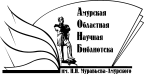 «Амурская областная научная библиотека имени Н.Н. Муравьева-АмурскогоОтдел библиографии и электронных ресурсов